【新聞稿】「花蓮國際石雕藝術季」7月1日於花蓮港1號碼頭隆重開幕時間：106年7月1日(週六)晚上5時30分地點：花蓮港1號碼頭親水遊憩區(花蓮市港口路8號)。    這個暑假就來花蓮看石雕！「2017花蓮國際石雕藝術季」7月1日至31日於花蓮港1號碼頭親水遊憩區盛大舉辦，7月1日(週六)晚上5時30分舉辦溫馨而隆重的開幕式，本次戶外創作營入選藝術家包括來自臺灣、日本、中國、西班牙、義大利、伊朗、保加利亞、羅馬尼亞等8國16位齊聚，開場演出邀請國立花蓮高工原舞隊、太魯閣族簡氏兄弟輕快歌唱，以饒富花蓮在地風味的樂舞表演歡迎來自全球各地的石雕藝術家，在現場來賓共同見證下，點亮炫麗的「大石代」揭幕球，宣告為期一個月的石雕藝術季正式啟動。    本屆石雕藝術季主題訂為「大石代」(The Grand Stone Era)，精神旨在回歸原創精神、創造觀念並引領時代風潮。花蓮縣自1995年起辦理「花蓮國際石雕藝術季」迄今已逾20年，長久打造東臺灣優質藝文口碑，歷屆舉辦後所累積的百餘件戶外大型作品也設置於縣內各風景區，提供鄉親及遊客美好的文化享受，成為在地重要藝術資產。在全球化的趨勢發展中，「花蓮國際石雕藝術季」所扮演的角色，正是透過藝術交流，作為「花蓮」與「世界」之間的聯結平台，使世界看到花蓮的美，以累積「越在地，越國際」的文化底蘊，展現花蓮作為國際觀光城市的高度與格局。    今年石雕藝術季各項活動，包括「戶外創作營」在7月1日至31日於花蓮港1號碼頭有各國石雕家精彩的現場大型創作以外，還有精彩的相關展覽，包括花蓮縣石雕博物館於7月1日起至9月23日止展出「大石代特展」及「花蓮縣石彫協會聯展」、玉里璞石藝術館於即日起至9月23日止展出「南區藝術展」，7月24日則於Kadda Hotel璽賓行旅舉辦「藝術創作論壇」等。另外，戶外創作營現場還有「尋找美人魚石雕作品」以及「票選本屆最喜歡的石雕作品」打卡抽獎活動，獎品豐富、名額眾多，有iPadmini4、iphone6S 、拍立得及超商禮卷等獎項，歡迎國、內外鄉親朋友暑假來花蓮賞美景、看石雕、挖好康，除了花蓮石雕藝術季，7月還有紅面鴨FUN暑假、夏戀嘉年華及豐年季等一系列活動，歡迎鄉親揪伴相約來花蓮玩！各項活動查詢網址：http://stone.hccc.gov.tw/‧戶外創作營 | 7.1-7.31(花蓮港1號碼頭親水遊憩區)              開幕晚會7月1日 晚上17:30‧石雕創作論壇 | 7.24(花蓮Kadda璽賓行旅)‧大石代特展 | 7.1-9.23(花蓮縣石雕博物館)‧花蓮縣石彫協會聯展 | 7.1-9.23(花蓮縣石雕博物館)‧南區石藝展 | 7.1-9.23(花蓮玉里鎮璞石藝術館)‧尋找「美人魚」打卡抽獎活動 | 即日起-7.31‧票選本屆最喜歡的石雕作品 | 即日起-7.31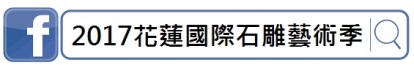 指導 / 文化部、交通部觀光局、內政部營建署主辦 / 花蓮縣政府、交通部觀光局花東縱谷國家風景區管理處、交通部觀光局東部海岸國家風      景區管理處、太魯閣國家公園管理處承辦 / 花蓮縣文化局協辦 / 臺灣港務股份有限公司花蓮分公司、花蓮縣玉里鎮公所洽詢 / 花蓮縣文化局視覺藝術科林小姐03-8227121轉203